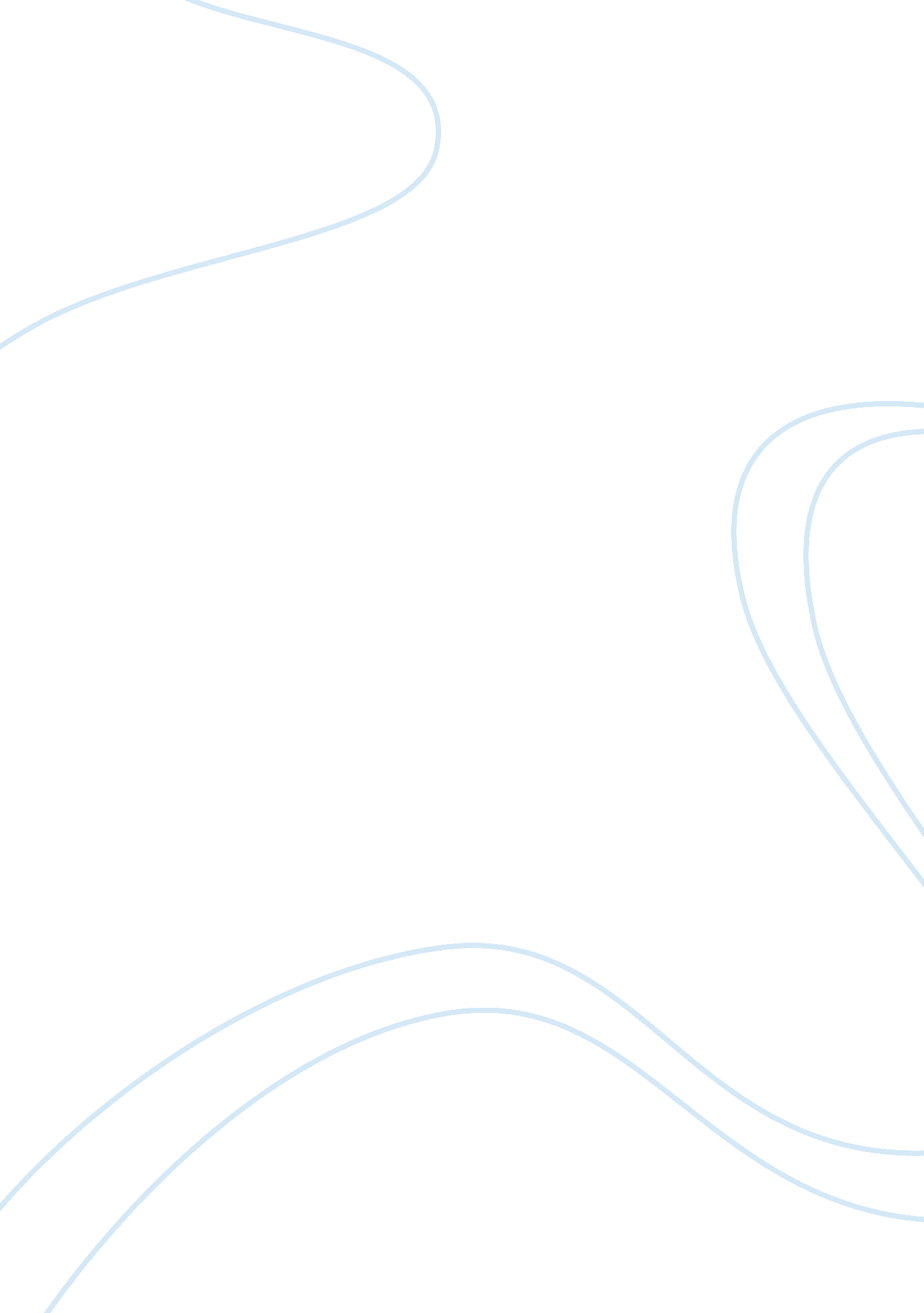 Academic grade appeal letter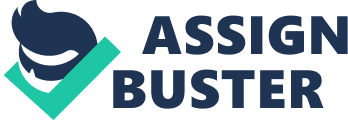 Academic Advisory Committee address Dear Academic Advisory Committee My is ….. a PhD here at the since……. Throughout my studies at the University I have experienced numerous challenges being a student and at the same time working to finance my academic goals at the University. However, over the past few months my life as a student has improved significantly allowing me to adopt relevant measures in positioning myself as a successful student here at the University. As a working student struggling with the desire for achieving the best academic qualifications the decision by the University came to me as a shock. After thoroughly analyzing some of the factors that had impacted the change and brought about the outcome the following were identified as the primary factors. 
There were two primary issues that influenced the recent developments in my academic path. One reason was the result of a computer failure prior to the presentation of the required work. Previously and specifically during the 2015 spring semester, the computer worked fine and I experienced no problems posting the relevant papers and tracking the developments. However, during the week in question my computer developed certain issues that inhibited access to the internet. The intention is not to make any excuses but to state the facts regarding the troubles that befell me and contributed to my inability to present my papers. The computer failure prevented and inhibited access to search engines, connections to any WI-FI, and an attempt to make the appropriate remedies resulted in the system’s crash. On the 18th of June 2015, I visited the IT director’s office hoping to have my computer diagnosed, and the documents recovered to facilitate the upload of my work. The director’s attempts were unsuccessful and the problem, as he stated, had progressed to the point that the computer could not accept any input commands 
The other issue involved the numerous travels to North Carolina in pursuit of information and data necessary to the completion of my capstone project. A mixture of long travelling hours, academic hours, and my employer’s requirements contributed significantly to the changes and affected my academic excellence. 
I developed a comprehensive plan of action seeking to address the issues. The faulty computer has since been returned to the seller who has promised to have it fixed. In the event that the diagnosis process fails, I have incorporated financial measures that would allow me purchase a new computer and backup storages to avoid future loss of relevant academic data. I am also working hard to have the assignment retyped from the hard copies and backed up on a flash drive. I will also limit the usage of public WI-FI by purchasing a portable WI-FI account that would facilitate the easy access to the internet. 
After careful analysis, I decided to quit my APRN position and moved to a new position under a boss who has a high value for education and is supportive of my academic plans. To achieve adequate financing owing to the decreased salary I have made plans to acquire a student’s loan. I have also increased my attendance to the local library. All the changes were made because I value my academic excellence more than my APRN position since I understand the benefits of acquiring the best education. I have also made arrangements with my boss who has offered to provide assistance for the success of my academics. For the continuation of my capstone project, I have developed a committee from a group of professional nursing organizations. The success of the project is essential as it seeks to serve the vulnerable ostomy patients in most parts of Southern California. 
I hope that this letter of appeal proves my dedication to my academic excellence and the committee will reconsider its past decision. 
Sincerely 
Name 
Enclosures: A copy of the letter of termination 